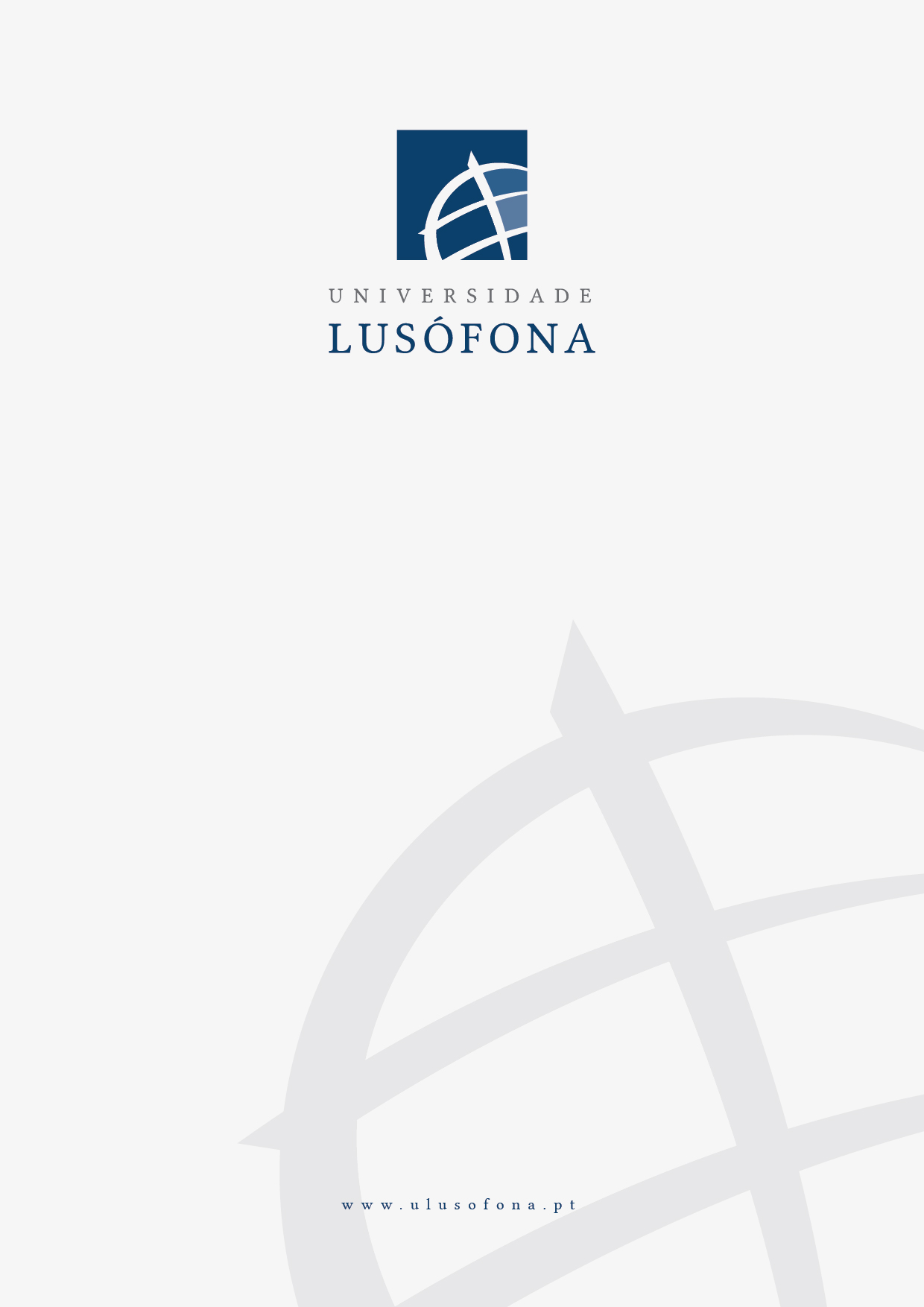 TÍTULOTrabalho Final de cursoRelatório Intercalar 1º SemestreNome do Aluno:Nome do Aluno:Nome do Orientador: Trabalho Final de Curso  |  LEI ou LIG  |  DataDireitos de cópia(Nome do trabalho), Copyright de (Nome do(s) aluno(s)), Universidade Lusófona.A Escola de Comunicação, Arquitectura, Artes e Tecnologias da Informação (ECATI) e a Universidade Lusófona (UL) têm o direito, perpétuo e sem limites geográficos, de arquivar e publicar esta dissertação através de exemplares impressos reproduzidos em papel ou de forma digital, ou por qualquer outro meio conhecido ou que venha a ser inventado, e de a divulgar através de repositórios científicos e de admitir a sua cópia e distribuição com objectivos educacionais ou de investigação, não comerciais, desde que seja dado crédito ao autor e editor.ResumoAbstractResumo em inglês.ÍndiceResumo	iiiAbstract	ivÍndice	vLista de Figuras	viLista de Tabelas	viiLista de Acrómimos	viii1	Identificação do Problema	11.1	Introdução	11.2	Enquadramento	11.3	Motivação	21.4	Objetivos	21.5	Estrutura do documento	22	Benchmarking	33	Viabilidade e Pertinência	44	Solução Proposta	55	Testes	66	Calendário	7Bibliografia	8Anexo 1 – Questionário	9Anexo 2 – Recomendações para escrita de um relatório	10Glossário	12Lista de FigurasFigura 1 - Logotipo do DEISI	1Figura 2 - Logotipo do DEISI	1Figura 2 – Processo de carregamento de uma página HTML.	9Lista de TabelasTabela 1 – Tipos de Selectores existentes.	9Lista de AcrómimosDEISI	Departamento de Engenharia Informática e Sistemas de InformaçãoUL	Universidade LusófonaIdentificação do ProblemaIntroduçãoIntrodução do documento Introdução do documento Introdução do documento Introdução do documento Introdução do documento Introdução do documento Introdução do documento Introdução do documento Introdução do documento Introdução do documento Introdução do documento Introdução do documento.Introdução do documento [DEISI23] Introdução do documento Introdução do documento  Introdução do documento.Introdução do documento Introdução do documento Introdução do documento Introdução do documento Introdução do documento Introdução do documento Introdução do documento Introdução do Introdução do documento Introdução do documento Introdução do documento Introdução do documentoEnquadramentoO logótipo do Departamento de Engenharia Informática e Sistemas de Informação (DEISI) [DEISI23], representado na Figura 1, foi feito por uma aluna.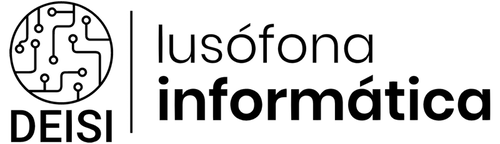 Figura 1 - Logotipo do DEISIIntrodução do documento Introdução do documento Introdução do documento Introdução do documento Introdução do documento Introdução do documento Introdução do documento Introdução do documento Introdução do documento Introdução do documento Introdução do documento Introdução do documento. Figura 2 - Logotipo do DEISIIntrodução do documento Introdução do documento Introdução do documento Introdução do documento Introdução do documento Introdução do documento Introdução do documento Introdução do documento Introdução do documento. As tecnologias usadas estão representadas na Tabela 1.MotivaçãoTal como foi falado na Secção 1.1, este trabalho enquadra-se ...ObjetivosIntrodução do documento Introdução do documento Introdução do documento Introdução do documento Introdução do documento Introdução do documento Introdução do documento Introdução do documento Introdução do documento Introdução do documento Introdução do documento Introdução do documento Introdução do documento Introdução do documento Introdução do documentoEstrutura do documentoEste documento está estrutrado da seguinte forma:No capítulo 2 falamos de benchmarking...No capitulo 3 falamos de viabilidade e pertinencia ..BenchmarkingEste capítulo destina-se à apresentação de análise comparativa da solução proposta face a alterativas e potenciais concorrentes existentes em mercado. No caso de trabalhos de cariz científico, este capítulo poderá ser substituído por análise bibliográfica.Sem se limitar a estes, poderão aqui ser incluídas os seguintes elementos: Identificação de soluções existentes em mercado e análise comparativa com a solução proposta, indispensável para valorização do critério de avaliação de inovação; Estado da arte Enquadramento teórico e científico do problema Viabilidade e PertinênciaNeste segundo capítulo deverá ser demonstrada viabilidade e relevância do projeto. A viabilidade deverá ser avaliada por critérios econométricos, demonstrando-se que a solução proposta terá características para poder ser continuada após conclusão do TFC, não se esgotando enquanto projeto académico. Na componente de pertinência e relevância, os alunos deverão demonstrar que o trabalho em desenvolvimento tem impacto positivo e contribui para a resolução do problema identificado no capítulo anterior. A demonstração deve apresentar dados concretos e verificáveis, preferencialmente de fontes externas ao TFC (e.g.: estudos de mercado; questionários a stakeholders ou utilizadores potenciais; opinião de especialistas reconhecidos; etc.) Valorizam-se trabalhos que apresentem validação por terceiros. Nestes casos, deverá ser realizado questionário de viabilidade, interesse e pertinência, aplicado à população alvo identificada e analisados os resultados obtidos. Questionário, incluindo fundamentação, e análise devem ser apresentados no anexo referente ao estudo de viabilidadeSolução PropostaIdentificação, justificada detalhadamente, da tecnologia a utilizar no desenvolvimento do TFC e fundamentação das principais opções na construção da solução. Como forma de validar os critérios de avaliação de abrangência, o relatório deverá indicar disciplinas e áreas científicas do curso que serão aplicadas na solução proposta. Esta indicação deve ser revista e ajustada nos relatórios seguintes sempre que se justifiqueTestesCalendárioPlano de trabalho e cronograma proposto para o remanescente do TFC, em formato Gantt. O planeamento deve, dentro do possível, apresentar orientação a gestão de projecto. O plano a apresentar deverá focar-se no trabalho a desenvolver na fase seguinte do projecto, apresentando em detalhe as tarefas a realizar nesse período. Em complemento, deve apresentar estimativas de alto-nível para o trabalho posterior, perspectivando características dos entregáveis da avaliação final em termos que permitam, em avaliações posteriores, aferir se os objectivos agora enumerados foram cumpridos no desenvolvimento do TFC Complementarmente, deve-se incluir neste capítulo indicações do progresso do trabalho, onde se refira tarefas realizadas, dificuldades mais marcantes e alterações que tenham sido introduzidas ao plano e objectivos iniciais.Bibliografia[DEISI23]	DEISI, Regulamento de Trabalho Final de Curso, set. 2023.[TaWe20]	Tanenbaum,A. e Wetherall,D., Computer Networks, 6ª Edição, Prentice Hall, 2020.[ULHT21]	Universidade Lusófona, www.ulusofona.pt, acedido em out. 2021.[DEISI23a]	DEISI, informatica.ulusofona.pt, acedido em set. 2023.Anexo 1 – Questionário Anexo 2 – Recomendações para escrita de um relatórioEste anexo exemplificativo deverá ser removido antes de submeter o seu relatório. A escrita do relatório deve seguir o presente template, sugerindo-se não mudar nada em termos de formatação (fontes, espaçamentos, tamanhos, etc). Antes de entregar o relatório, exercite a sua capacidade de auto-crítica, lendo-o e verificando se está adequadamente redigido. Consulte os videos tutoriais com dicas sobre Como fazer um relatório de TFC em Word e Trabalho colaborativo com MS Word.São dadas de seguida algumas explicações sumárias. Na Tabela 1 exemplifica-se uma tabela e a forma como esta deve ser referenciada. Como poderá ver, se passar com o rato por cima da palavra “Tabela 1”, neste parágrafo, aparece o hiperlink. Tal é possível se for incluída uma referência da forma que se explica a seguir. As tabelas devem ser apresentadas sempre depois de referenciadas. A legenda da tabela deve ser inserida através da opção do menu References\Insert caption (no menu em cima do MS Word), sempre no topo da tabela. A referência a uma tabela insere-se através do comando References\cross-reference, sendo a sua numeração automática.Tabela  – Tipos de Selectores existentes.O processo de carregamento de uma página HTML está representado na Figura 1 para exemplificar como se deve inserir uma legenda a uma figura assim como uma referência a esta mesma. Para inserir uma Figura, seleccione References\Insert Caption e indique que quer inserir uma Figura. A figura deve sempre aparecer depois de ser referida no texto. Para inserir uma referência a uma figura, utilizar References\Cross-reference. O índice e listas de tabelas e figuras (mas páginas iii a v) actualizam-se automaticamente se inseridas desta forma. Para actualizar basta selecionar todo o texto e premir F9.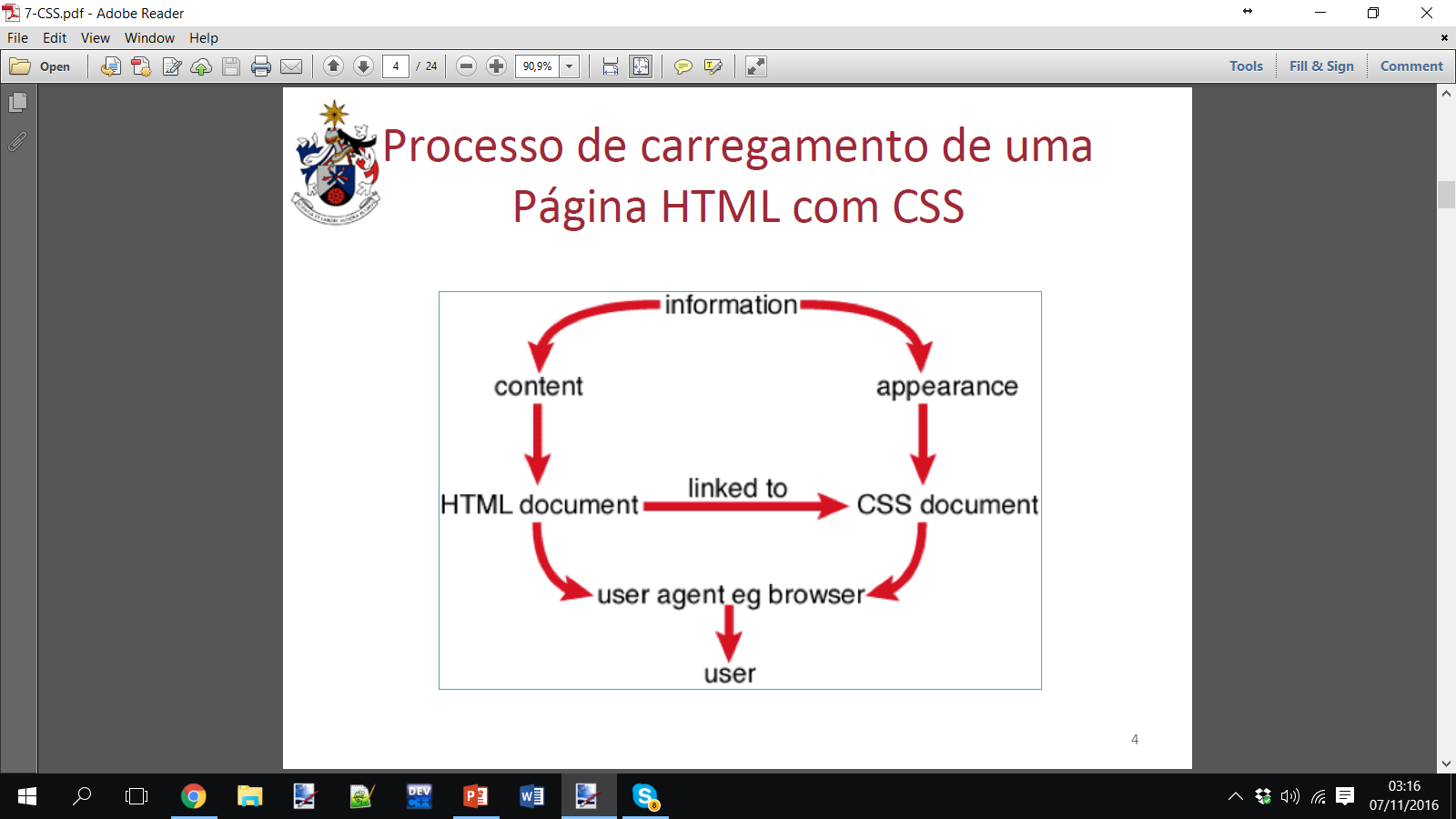 Figura  – Processo de carregamento de uma página HTML.Explica-se de seguida a inserção de referências bibliográficas. Qualquer texto ou ideia que venha de uma referencia bibliográfica deve ser indicada com uma referência. Por exemplo, podemos referir que este trabalho se enquadra dentro do regulamento do Trabalho Final de Curso [1]. O hyperlink aponta para a referencia bibliográfica inserida relativa ao regulamento de TFC. Para sua criação deve: escrever o texto que pretende na bibliografiausar uma numeração adequada [], de forma a que respeite a ordem de aparecimento da referencia no texto.selecionar a referencia inserida com o rato (por exemplo [2]) e escolher em Insert\Bookmark, criando um nome associado à referencia.Depois, no texto onde pretender pode inserir a referencia através de Insert\Cross-reference.GlossárioLEI	Licenciatura em Engenharia InformáticaLIG	Licenciatura em Informática de GestãoTFC	Trabalho Final de CursoTipo h1, pUniversal *Classe .class1ID     #elementAtributo [target=_blank]Pseudo-classe div:hoverPseudo-elemento   p::first-letter